                                                                    دانشگاه علوم پزشکی و خدمات بهداشتی و درمانی زابل         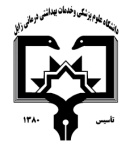                                                                                                     معاونت آموزشی                                                      مرکز مطالعات و توسعه آموزش علوم پزشکی دانشگاه علوم پزشکی                                                                                                                                                      فرم طرح درس روزانه*موارد مدنظر ارزشیابی: حضور فعال در کلاس           سئوالات کلاسی              امتحان میان ترم               پروژه درسی              کنفرانس – ترجمه            فعالیت علمی و گزارش کار           امتحان پایان نیمسال                 سایر*منابع درسی مورد استفاده : 1 بهرامي، عبدالرحمن . نمونه برداري و تجزيه آلاينده ها در هوا (جلد سوم )، انتشارات د انشگاه علوم پزشكي همدان، 13852- معصومي، علي. روش هاي دستگاهي در تجزيه شيميائي (ترجمه)، انتشارات دانشگاه شيراز، 1370*هدف کلی درس : آشنایی با روش های مختلف تجزیه آلاینده های هوا و توانائي سنجش كمي تراكم آلاينده هاي هوا به منظور ارزيابي ريسك هاي شيميائي*شرح مختصری از درس : (برای هر جلسه تنظیم گردد)  روش های  یاددهی-یادگیری می تواند  شامل : سخنرانی ،بحث در گروهای کوچک ،نمایشی ،پرسش و پاسخ ،حل مسئله (pbl)،گردش علمی ،آزمایشگاهی ،یادگیری بر اساس case و غیرهدانشکده:         بهداشت                                                                                           نام مدرس:        علیرضا خمر                                                                      رتبه علمی:   مربینام درس:       تجزیه و ارزشیابی نمونه های هوا          کد درس:          830016                          نوع درس(تئوری /عملی):           1 واحد تئوری( از مجموع 3 واحد)                           تعداد واحد :    3                                             میزان ساعت : 17رشته تحصیلی فراگیران:    مهندسی بهداشت حرفه ای                                       مقطع تحصیلی فراگیران :    کارشناسی                                                     نیمسال ارائه درس: اول  97-96شماره جلسهاهداف اختصاصی (رئوس مطالب همان جلسه)اهداف ویژه رفتاری همان جلسه(دانشجو پس از ارائه درس قادر خواهد بود)حیطه ایجاد تغییرات پس از آموزش          ( شناختی،روان حرکتی،عاطفی)روش های یاددهی-یادگیریمواد و وسایل آموزشیتکالیف دانشجو1بررسي و تحليل داده ها و يافته هاي تجزيهمراحل يك نجزيه شيميائي را بيان كند.-انواع خطاهاي تجزيه اي (معين، نامعين و فاحش) را باذكر مثال شرح دهد.شناختیسخنرانی و پرسش و پاسخاستفاده از ماژیک و وایت برد- کامپیوتر و ویدئو پروژکتورشرکت در بحث هايگروهی و حلمسائل و تمرینات در قالب کوئیز2بررسي و تحليل داده ها و يافته هاي تجزيه(2)دقت، صحت و حساسيت را در تجزيه آلاينده هاي هواتعريف كند.-نحوه ارزيابي و برآورد نتايج تجزيه را شرح دهد.-روش هاي كاهش خطاي يك تجزيه شيميائي را با ذكرمثال بيان كند.-در خصوص ملاحظات آماري مقايسه نتايج با حدود مجازشغلي با همكلاسي هاي خود بحث كند.شناختیسخنرانی و پرسش و پاسخاستفاده از ماژیک و وایت برد- کامپیوتر و ویدئو پروژکتورشرکت در بحث هايگروهی و حلمسائل و تمرینات در قالب کوئیز3روش هاي مختلف آماده سازي نمونه هاي هوامزايا و معايب بازيافت آلاينده از جاذب هاي سطحي به روشهاي شيميائي و حرارتي را با ذكر مثال شرح دهد.-مراحل آماده سازي آلاينده هاي جمع آوري شده توسط بطريهاي گازشوي را جهت تجزيه به روش شمارش با ذكر مثالشرح دهد.-مراحل آماده سازي آلاينده هاي جمع آوري شده ت وسط بطري هاي گازشوي را جهت تجزيه به روش شيميائي با ذكر مثالشرح دهد.-مراحل آماده سازي فيلترجهت تجزيه به روش وزني ر ا با ذكر مثال شرح دهد.شناختیسخنرانی و پرسش و پاسخاستفاده از ماژیک و وایت برد- کامپیوتر و ویدئو پروژکتورشرکت در بحث هايگروهی و حلمسائل و تمرینات در قالب کوئیز4روش هاي مختلف آماده سازي نمونه هاي هوا(2)مراحل آماده سازي فيلترجهت تجزيه به روش شيميائي ر ا با ذكر مثال شرح دهد.-مراحل آماده سازي فيلترجهت تجزيه به روش شمارش را باذكر مثال شرح دهد.          -ملاحظات مربوط به انتقال نمونه هاي هوا به آزمايشگاه و نحوه نگهداري از آن ها را توضيح دهد.-نقش انواع نمونه هاي شاهد، تغليظ يا ترقيق نمونه را در بهبود نتايج تجزيه شرح دهد.-تاثير ساخت انواع محلول هاي استاندارد بر نتايج تجزيه را شرح دهد.شناختیسخنرانی و پرسش و پاسخاستفاده از ماژیک و وایت برد- کامپیوتر و ویدئو پروژکتورشرکت در بحث هايگروهی و حلمسائل و تمرینات در قالب کوئیز5انواع روش هاي استخراج آلاينده هاي هواروش هاي متداول استخراج در شيمي تجزيه را نام ببرد.-روش هاي تزريق مستقيم و استخراج با حلال را با ذكر مثال شرح دهد.-استخراج به روش استخراج با فيلتر را با ذكر مثال شرح دهدشناختیسخنرانی و پرسش و پاسخاستفاده از ماژیک و وایت برد- کامپیوتر و ویدئو پروژکتورشرکت در بحث هايگروهی و حلمسائل و تمرینات در قالب کوئیز6تعيين تراكم آلاينده هاي هوا به روش تيتراسيون و شمارشكاربرد روش تيتراسيون و كليه ملاحظات مربوط به اين روش را در تجزيه نمونه هاي هوا شرح دهد.-روش هاي تجزيه ذرات يا الياف را با استفاده ازميكروسكوپ توضيح دهد.-مراحل آماده سازي ميكروسكوپ جهت شمارش و محاسبه تعداد ذرات يا الياف در واحد حجم را شرح دهد.-كاربرد انواع گراتيكول هاي مورد استفاده در شمارش تعداد ذرات يا الياف و تعيين قطر ذرات را به طور كامل شرح دهد.شناختیسخنرانی و پرسش و پاسخاستفاده از ماژیک و وایت برد- کامپیوتر و ویدئو پروژکتورشرکت در بحث هايگروهی و حلمسائل و تمرینات در قالب کوئیز7تعيين تراكم آلاينده هاي هوا به روش تيتراسيون و شمارش(2)-نحوه كاليبراسيون ميدان ديد ميكروسكوپ با استفاده ازگراتيكول هاي چشمي و شيئي را شرح دهد.-روش شمارش ذرات نمونه برداري شده توسط بطري هاي گازشوي را با ذكر مثال شرح دهد.-روش شمارش ذرات يا الياف نمونه برداري شده توسط فيلتر را با ذكر مثال شرح دهدشناختیسخنرانی و پرسش و پاسخاستفاده از ماژیک و وایت برد- کامپیوتر و ویدئو پروژکتورشرکت در بحث هايگروهی و حلمسائل و تمرینات در قالب کوئیز8برگزاری یک جلسه عملی در آزمایشگاه به منظور شناخت نحوه ی کار با میکروسکوپ و استفاده از گراتیکولاجزای میکروسکوپ را بشناسد و شرح دهد.-انواع گراتیکول را نام برده و نحوه ی کار با گراتیکول والتون بکت را شناخته و شرح دهد.روانی حرکتیسخنرانی و استفاده از تجهیزات آزمایشگاهیاستفاده از میکروسکوپ و گراتیکولانجام کار با میکروسکوپ و شناخت نحوه ی شمارش ذرات و الیاف با استفاده از گراتیکول